ـ الحمد لله رب العالمين ..... هدانا للإيمان، وأكرمنا بالإسلام، ووفقنا لطاعته ، ووعدنا بالجنان ، وصرف عنا السوء وجعل المحن تحمل المنح، والعسر من بعده اليسر ، والضيق من بعده الفرج فقال تعالي }وَعَسَىٰ أَنْ تَكْرَهُوا شَيْئًا وَهُوَ خَيْرٌ لَكُمْ ۖ وَعَسَىٰ أَنْ تُحِبُّوا شَيْئًا وَهُوَ شَرٌّ لَكُمْ ۗ وَاللَّهُ يَعْلَمُ وَأَنْتُمْ لَا تَعْلَمُونَ (216){ (البقرة). ـ وأشهد أن لا إله إلا الله وحده لا شريك له .. له الملك والحمد يحي ويميت وهو علي كل شيء قدير .. حرم اليأس وندد باليائسين فقال علي لسان نبيه يعقوب عليه السلام }يَا بَنِيَّ اذْهَبُوا فَتَحَسَّسُوا مِنْ يُوسُفَ وَأَخِيهِ وَلَا تَيْأَسُوا مِنْ رَوْحِ اللَّهِ ۖ إِنَّهُ لَا يَيْأَسُ مِنْ رَوْحِ اللَّهِ إِلَّا الْقَوْمُ الْكَافِرُونَ(87){ يوسف .وقال تعالي علي لسان نبيه إبراهيم عليه السلام }قَالَ وَمَنْ يَقْنَطُ مِنْ رَحْمَةِ رَبِّهِ إِلَّا الضَّالُّونَ (56){ الحجر .ـ وأشهد أن سيدنا محمد رسول الله صلي الله عليه وسلم .. أمرنا بالتيسير والتبشير....فعن أنس رضي الله عنه  قال: قال رسول الله  صلى الله عليه وسلم: (يسِّروا ولا تعسِّروا، وبشِّروا ولا تنفِّروا)؛ متفق عليه.فاللهم صل علي سيدنا محمد وعلي آله وصحبه وسلم تسليما كثيرا إلي يوم الدين أما بعـد: فيا أيها المؤمنون  إن الإنسان يواجه في حياته كثير من المحن والشدائد فتصيبه بشيء من اليأس والإحباط ، فينظر لكل شيء نظرة يأس ، وربما تدخله في دائرة الشك في الله عز وجل فتقعده عن الحركة والعمل ، فمن أجل الله تعالي بحجة أنه لا فائدة فيجلس ينتظر الموت .فالإنسان يحتاج إلي الأمل في كل مجالات حياته ، فالأمل إذن هو إكسير الحياة، ودافع نشاطها، ومخفف ويلاتها، وباعث البهجة والسرور فيها.  ما أضيق العيش لولا فسحة الأمل!  والأمل قبل ذلك كله شيء حلو المذاق، جميل المحيا في ذاته، تحقق أو لم يتحقق.لذلك كان حديثنا عن (حاجة الأمة إلي الأمل)، وذلك من خلال هذه العناصر الرئيسية التالية .....1ـ حقيقة الأمل .2ـ حرمة اليأس والتنديد باليائسين 3ـ أهمية الأمل في الحياة .4ـ صور مشرقة  تبعث فينا الأمل .5ـ مصادر الأمل عند المسلم.   6ـ الخاتمة.العنصر الأول : حقيقة الأمل :ـالأمل : هو  تعلق القلب بالله وحده في تحصيل ما ينفع ودفع ما يضر، وقطع التعلقَ بالمخلوقين، فهم لا يملكون لأحد ولا لأنفسهم نفعاً ولا ضرا.الأمل : هو اليقين الثابت بكمال بصفات الله تعالى، وبصدق وعده، وعظيم قدرته، وإحاطة علمه بكل شيء.الأمل : هو التسليم والانقياد المطلق بالجوارح كلها لله جل وعلا.الأمل : هو توقع حدوث شيء طيب في المستقبل مستبعد حصوله , وانشراح النفس في وقت الضيق والأزمات .وهو عبادة الوقت .الأمل من العبادات القلبية والأصول الإيمانيةالأمل من الإيمان بمنزلة الروح من الجسد، وبها تفاضل العارفون، وفيه تنافس المتنافسون، وإليه شمر العاملون، قال تعالى: {وَجَعَلْنَا مِنْهُمْ أَئِمَّةً يَهْدُونَ بِأَمْرِنَا لَمَّا صَبَرُوا وَكَانُوا بِآيَاتِنَا يُوقِنُونَ (24)} [السجدة].وقد كان ابن القيم رحمه الله تعالى يقول: سَمِعْتُ شَيْخَ الْإِسْلَامِ ابْنَ تَيْمِيَّةَ رحمه الله يَقُولُ: بِالصَّبْرِ وَالْيَقِينِ تُنَالُ الْإِمَامَةُ فِي الدِّينِ. ثُمَّ تَلَا قَوْلَهُ تَعَالَى: {وَجَعَلْنَا مِنْهُمْ أَئِمَّةً يَهْدُونَ بِأَمْرِنَا لَمَّا صَبَرُوا وَكَانُوا بِآيَاتِنَا يُوقِنُونَ(24)} [السجدة].وهو العبادة التي جمعت بين التفويض والتسليم لله رب العالمين، وقد خلق الله الخلق جميعا لغاية واحدة؛ وهي عبادته وحده لا شريك له: {وَمَا خَلَقْتُ الْجِنَّ الْإِنسَ إلَّا ليَعْبُدُونِ(56)}[الذاريات]فالأمل هو عمود التوكّل، وهو ساقُ التفويض التي يقوم عليها، فلا توكّلَ بدون أمل، وعلى قدر الأمل تكون قوة التوكل.العنصر الثاني : حرمة اليأس والتنديد باليائسين :ـ ـ لقد حرم الله تعالي اليأس  واعتبره قرين الكفر فقال تعالي }يَا بَنِيَّ اذْهَبُوا فَتَحَسَّسُوا مِنْ يُوسُفَ وَأَخِيهِ وَلَا تَيْأَسُوا مِنْ رَوْحِ اللَّهِ ۖ إِنَّهُ لَا يَيْأَسُ مِنْ رَوْحِ اللَّهِ إِلَّا الْقَوْمُ الْكَافِرُونَ(87){ يوسف .وندد بالقنوط واعتبره قرين الضلال فقال تعالي علي لسان نبيه إبراهيم عليه السلام }قَالَ وَمَنْ يَقْنَطُ مِنْ رَحْمَةِ رَبِّهِ إِلَّاالضَّالُّونَ (56){ الحجر .ـ وحكم علي اليائسين بالبوار فقال تعالي :{بَلْ ظَنَنتُمْ أَن لَّن يَنقَلِبَ الرَّسُولُ وَالْمُؤْمِنُونَ إِلَى أَهْلِيهِمْ أَبَدًا وَزُيِّنَ ذَلِكَ فِي قُلُوبِكُمْ وَظَنَنتُمْ ظَنَّ السَّوْءِ وَكُنتُمْ قَوْمًا بُورًا(12)} (الفتح)وماذا يكون حال القلب إذا خلا من حسن الظن بالله؟ يكون بوراً، ميتاً أجرد نهايته إلى البوار والدمار لأنه انقطع عن الاتصال بروح الله.ـ وأجمع العلماء أنهما من الكبائر بل أشد تحريما، وجعلهما القرطبي في الكبائر بعد الشرك من حيث الترتيب .  قال عبد الله بن مسعود رضي الله عنه:(الكبائر أربع: الإشراك بالله، والقنوط من رحمة الله، واليأْس من روح الله،والأمن من مكر الله) .ـ واليأْس فيه سوء أدب مع الله سبحانه وتعالى: فقال تعالي } وَإِذَآ أَنْعَمْنَا عَلَى الإِنسَانِ أَعْرَضَ وَنَأَى بِجَانِبِهِ وَإِذَا مَسَّهُ الشَّرُّ كَانَ يَؤُوسًا (83){ [الإسراء]. ـ واليأس سبب لفساد القلب:  قال ابن القيم وهو يعدد الكبائر: (الكبائر: القنوط من رحمة الله، واليأْس من روح الله..   ولقد عاب النبي صلى الله عليه وسلم على الذين ينفّرون الناس، ويضعون الناس في موقع الدونية والهزيمة النفسية فعن أبي هريرة  رضي الله عنه قال رسول الله صلي الله عليه وسلم  " إذا قال الرجل هلك الناس فهو أهلكهم "  رواه مسلم العنصر الثالث :أهمية الأمل في الحياة :ـ    لَقدْ جعلَ اللهُ  تعالَى الحياةَ الدنيا كثيرةَ التقلُّبِ لا تستقيمُ لأَحدٍ علَى حالٍ ولا تَصْفُو لمخلوقٍ مِنَ الكَدَرِ، فَفِيها خيرٌ وشرٌّ، وصلاحٌ وفسادٌ، وسُرورٌ وحُزْنٌ، وأملٌ ويأْسٌ، ويأتِي الأملُ والتفاؤلُ كشُعاعَيْنِ يُضِيئانِ دياجِيرَ الظلامِ، ويشقَّانِ دُروبَ الحياةِ للأنامِ، ويَبْعَثان في النَّفْسِ البشريَّةِ الجِدَّ والمثُابَرةَ، ويلقِّنانِها الجَلَدَ والمصُابَرَةَ.فالأمل للأمة كالروح للجسد ، فلولا الأمل ما بني بان , ولا غرس غارس , ولولا الأمل لما تحققت أي إنجازات ولا أهداف.فإنَّ الذي يُغْرِي التاجرَ بالأسفارِ والمخاطر، ومفارقة الأهل والأوطان: أَمَلُهُ في الربحِ.والذي يَبْعثُ الطالبَ إلى الجدِّ والمثُابرةِ: أملُهُ في النجاحِ.والذي يحفِّزُ الجنديَّ إلى الاستبسالِ في أرضِ المعركةِ : أمله في إحدى الحسنيين إما نصر وإما شهادة ..والذي يُحبِّبُ إلى المريضِ الدواءَ المُرَّ ، وربما في ببعض الأحيان أن يقطع من جسده في عملية جراحية :  أملُهُ في الشِّفاءِ والعافية.وما الذي يدفع الزارع إلي الكد والعرق ويرمي بحبات البذور في الطين ؟ إنه أمله في الحصاد وجني الثمار . والذي يدعو المؤمنَ أنْ يُخالِفَ هَواهُ ويُطيعَ مَوْلاهُ: أملُه في الفوزِ بجنَّتِهِ ورِضاهُ، فهوَ يُلاقِي شدائِدَها بقلبٍ مُطْمَئِنٍ، ووجْهٍ مُسْتبشرٍ، وثَغْرٍ باسمٍ، وأمَلٍ عَريضٍ، فإذا حارَبَ كانَ واثِقًا بالنصرِ، وإذا أعْسَرَ لم يَنقطِعْ أملُهُ في تبدُّلِ العُسْرِ إلى يُسْرٍ، وإذا اقترفَ ذنبًا لم ييأسْ مِنْ رحمةِ اللهِ ومغفرَتِهِ تَعلُّقاً وأملاً بقولِ اللهِ تعالىَ:}قُلْ يَا عِبَادِيَ الَّذِينَ أَسْرَفُوا عَلَى أَنفُسِهِمْ لَا تَقْنَطُوا مِن رَّحْمَةِ اللَّهِ إِنَّ اللَّهَ يَغْفِرُ الذُّنُوبَ جَمِيعاً إِنَّهُ هُوَ الْغَفُورُ الرَّحِيمُ (53){ ( الزمر).فالأمل لابد منه لتقدم العلوم، فلو وقف عباقرة العلم والاختراع عند مقررات زمنهم ولم ينظروا إلا إلى مواضع أقدامهم، ولم يمدهم الأمل بروحه في كشف المجهول، واكتساب الجديد من الحقائق والمعارف، ما خطا العلم خطواته الرائعة إلى الأمام ووصل بالإنسان إلى القمر. والأمل لابد منه لنجاح الرسالات والنهضات، وإذا فقد المصلح أمله فقد دخل المعركة بلا سلاح يقاتل به، بل بلا يد تمسك بالسلاح، فأنى يرتقب له انتصار وفلاح؟ فالأمل قوة دافعة تشرح الصدر وتبعث النشاط في الروح والبدن , واليأس يولد الإحباط فيؤدي إلي الفشل .فالمخترع لم يتمكن غالبا من تحقيق انجازه من أول مرة . فهذا أديسون بعدما أخطأ 999 مرة نجح في صنع أول مصباح كهربائي وسألوه متي الإجازة يا أديسون ؟ قال في اليوم الذي يسبق جنازتي .   وإذا استصحب الأمل فإن الصعب سيهون، والبعيد سيدنو، والأيام تقرب البعيد، والزمن جزء من العلاج.وانظر أخي الكريم إلى سورة الشرح التي كانت تتضمن اليسر والأمل والتفاؤل للنبي صلى الله عليه وسلم، وتذكير النبي صلى الله عليه وسلم بنعم الله عليه، ثم اليسر بعد العسر، والطريق لهذا اليسر هو النّصَب والطاعة لله عز وجل، والرغبة والأمل في موعود الله عز وجل، قال تعالى: }أَلَمْ نَشْرَحْ لَكَ صَدْرَكَ (1) وَوَضَعْنَا عَنكَ وِزْرَكَ (2) الَّذِي أَنقَضَ ظَهْرَكَ (3) وَرَفَعْنَا لَكَ ذِكْرَكَ (4) فَإِنَّ مَعَ الْعُسْرِ يُسْراً (5) إِنَّ مَعَ الْعُسْرِ يُسْراً (6) فَإِذَا فَرَغْتَ فَانصَبْ (7) وَإِلَى رَبِّكَ فَارْغَبْ (8) { .[ الشرح ].                                                فلقَدْ كانَ رسولُنا صلى الله عليه وسلم يُعْجِبُهُ الفأْلُ لأنَّه حُسْنُ ظَنٍّ باللهِ سبحانه وتعالى، فقَدْ أخرجَ البخاريُّ ومسلمٌ عَنْ أنسٍ رضي الله عنه - أنَّ نبيَّ اللهِ صلى الله عليه وسلم قالَ:} لا عَدْوَى ولا طِيَرَةَ ويُعُجِبُنِي الفأْلُ: الكَلِمَةُ الحسَنَةُ، الكَلِمَةُ الطَّيِّبَةُ {، فبالأملِ يذوقُ الإنسانُ طَعْمَ السعادَةِ، وبالتفاؤُلِ يُحِسُّ بِبَهْجَةِ الحياةِ.   والإنسان بطبعه يحب البشرى وتطمئن إليها نفسه، وتمنحه دافعاً قوياً للعمل، بينما التنفير يعزز مشاعر الإحباط واليأس لديه ويصيبه بالعزوف عن القيام بدوره في الحياة؛ ولذلك قال صلى الله عليه وسلم في الحديث الذي رواه أنس بن مالك  رضي الله عنه ،عن النبي صلى الله عليه وسلم قال:  (يسِّروا ولا تعسِّروا، وبشِّروا ولا تنفِّروا)؛ متفق عليه.وقَدْ بشَّرَنا النبيُّ صلى الله عليه وسلم بانتصارِ الإسلامِ وظُهورِهِ مَهْما تكالبَتْ عليهِ الأعداءُ وتألَّبَتْ عليهِ الخُصومُ؛ فعن تَمِيمِ الدَّارِيِّ  رضي الله عنه،  قالَ: سمعتُ رســولَ اللهِ صلى الله عليه وسلم يقولُ: } لَيَبْلُغَنَّ هَذا الأمرُ ما بَلَغَ الليلُ والنَّهارُ، ولا يَتْركُ اللهُ بَيْتَ مَدَرٍ ولا وَبَرٍ إلاَّ أدخَلَهُ اللهُ هــذا الدِّينَ بِعِزِّ عَزِيزٍ أوْ بِذُلِّ ذَليـلٍ، عِزّاً يُعِزُّ اللهُ بهِ الإسـلامَ، وذُلاًّ يُذِلُّ اللهُ بهِ الكفــرَ{ [ أخرجَهُ أحمدُ ].العنصر الرابع : صور مشرقة  تبعث فينا الأمل :ـالمثل الأعلى للمصلحين سيدنا رسول الله صلوات الله عليه:  ظل في مكة ثلاثة عشر عاماً يدعو قومه إلى الإسلام، فيلقون دعوته بالاستهزاء، وقرآنه باللغو فيه، وحججه بالأكاذيب، وآياته بالتعنت والعناد، وأصحابه بالأذى والعذاب، فما لانت له قناة، ولا انطفأ في صدره أمل.اشتد أذى المشركين لأصحابه، فأمرهم بالهجرة إلى الحبشة، وقال لهم في ثقة ويقين: "تفرقوا في الأرض وإن الله سيجمعكم".                              وجاءه أحد أصحابه "خباب بن الأرت" وكانت مولاته تكوي ظهره بالحديد المحمي فضاق بهذا العذاب المتكرر ذرعاً، وقال للرسول في ألم: ألا تدعو لنا؟كأنه يستبطئ سير الزمن ويستحث خطاه ويريد حسم الموقف بين الإيمان والشرك بدعوة محمدية تهتز لها قوائم العرش، فينزل الله بأسه بالقوم المجرمين كما أنزله بعاد وثمود والذين من بعدهم.                  وغضب النبي صلى الله عليه وسلم لهذه العجلة من صاحبه. وألقى عليه درساً في الصبر على بأساء اليوم، والأمل في نصر الغد، فقال: "إن الرجل قبلكم كان يمشط بأمشاط الحديد ما دون عظمه من لحم وعصب، وينشر بالمنشار فرقتين ما يصرفه ذلك عن دينه. والذي نفسي بيده ليظهرن الله هذا الأمر حتى يسير الراكب من صنعاء إلى حضرموت لا يخاف إلا الله والذئب على غنمه … ولكنكم تستعجلون!!".   وفي الهجرة من مكة، والنبي خارج من بلده خروج المطارد المضطهد الذي يغير الطريق، ويأوي إلى الغار، ويسير بالليل، ويختفي بالنهار … ينزل عليه صلي الله عليه وسلم قول الله تعالي :{إِنَّ الَّذِي فَرَضَ عَلَيْكَ الْقُرْآَنَ لَرَادُّكَ إِلَى مَعَادٍ قُلْ رَبِّي أَعْلَمُ مَنْ جَاءَ بِالْهُدَى وَمَنْ هُوَ فِي ضَلَالٍ مُبِينٍ(85) } (القصص)فما هو بتاركك للمشركين ، وقد فرض عليك القرآن وكلفك الدعوة ، ما هو بتاركك للمشركين يخرجونك من بلدك الحبيب إليك ، ويستبدون بك وبدعوتك ، ويفتنون المؤمنين من حولك .إنما فرض عليك القرآن لينصرك به في الموعد الذي قدره ، وفي الوقت الذي فرضه؛ وإنك اليوم لمخرج منه مطارد ، ولكنك غداً منصور إليه عائد .وهكذا شاءت حكمة الله أن ينزل على عبده هذا الوعد الأكيد في ذلك الظرف المكروب ، ليمضي صلى الله عليه وسلم في طريقه آمناً واثقاً ، مطمئناً إلى وعد الله الذي يعلم صدقه ، ولا يستريب لحظة فيه .ففي هذا الموقف الشديد الحالك يبث الأمل في نفوس أصحابه ، حينما يشتد خوف الصديق رضي الله عنه على النبي صلي الله عليه وسلم  وهو يقول: لو نظر أحدهم تحت قدميه لرآنا، فيقول له النبي: "ما ظنك باثنين الله ثالثهما"،وكانت العاقبة ما ذكره القرآن  }إِلَّا تَنْصُرُوهُ فَقَدْ نَصَرَهُ اللَّهُ إِذْ أَخْرَجَهُ الَّذِينَ كَفَرُوا ثَانِيَ اثْنَيْنِ إِذْ هُمَا فِي الْغَارِ إِذْ يَقُولُ لِصَاحِبِهِ لَا تَحْزَنْ إِنَّ اللَّهَ مَعَنَا ۖ فَأَنْزَلَ اللَّهُ سَكِينَتَهُ عَلَيْهِ وَأَيَّدَهُ بِجُنُودٍ لَمْ تَرَوْهَا وَجَعَلَ كَلِمَةَ الَّذِينَ كَفَرُوا السُّفْلَىٰ ۗ وَكَلِمَةُ اللَّهِ هِيَ الْعُلْيَا ۗ وَاللَّهُ عَزِيزٌ حَكِيمٌ (40){ (التوبة). وفي الطريق يلحقه الفارس المغامر سراقة بن مالك وفي رأسه أحلام سعيدة بمائة ناقة من حمر النعم -جائزة قريش لمن يأتي برأس محمد حياً أو ميتاً ولكن قوائم جواده تسوخ في الأرض ويدركه الوهن، وينظر إليه الرسول، ويكشف الله له عن الغيب المستور لدينه فيقول له: "يا سراقة كيف بك إذا ألبسك الله سواري كسرى؟" فيعجب الرجل ويبهت ويقول: كسرى بن هرمز؟ فيقول: "نعم".ويذهب الرسول إلى المدينة، ويبدأ في كفاح دام مرير مع طواغيت الشرك، وأعوان الضلال، وتسير الحرب -  حتى تأتي غزوة الأحزاب فيتألب الشرك الوثني بكل عناصره، والغدر اليهودي بكل تاريخه، ويشتد الأمر على النبي وأصحابه: قريش وغطفان ومن يحطب في حبلهما من خارج المدينة، واليهود والمنافقون من الداخل. موقف عصيب صوَّره القرآن بقوله: }إِذْ جَاءُوكُمْ مِنْ فَوْقِكُمْ وَمِنْ أَسْفَلَ مِنْكُمْ وَإِذْ زَاغَتِ الْأَبْصَارُ وَبَلَغَتِ الْقُلُوبُ الْحَنَاجِرَ وَتَظُنُّونَ بِاللَّهِ الظُّنُونَا (10) هُنَالِكَ ابْتُلِيَ الْمُؤْمِنُونَ وَزُلْزِلُوا زِلْزَالًا شَدِيدًا (11){ (الأحزاب) .في هذه الساعات الرهيبة التي يذوي فيها عود الأمل، ويخبو شعاع الرجاء، ولا يفكر المرء إلا في الخلاص والنجاة ... في هذه اللحظات والنبي يسهم مع أصحابه في حفر الخندق حول المدينة يصدون بحفره الغزاة، ويعوقون الطامعين العتاة ، فنري النبي صلي الله عليه وسلم ينظر إلي الأمل المنشود ، فيحدث النبي أصحابه عن الغد المأمول، والمستقبل المرجو حين يفتح الله عليهم بلاد كسرى بفارس، وبلاد قيصر بالشام، وبلاد اليمن بالجزيرة، حديث الواثق المطمئن الذي أثار أرباب النفاق فقالوا في ضيق وحنق: إن محمداً يعدنا كنوز كسرى وقيصر، وأحدنا لا يأمن أن يذهب إلى الخلاء وحده! و كما قال القرآن: }وَإِذْ يَقُولُ الْمُنَافِقُونَ وَالَّذِينَ فِي قُلُوبِهِمْ مَرَضٌ مَا وَعَدَنَا اللَّهُ وَرَسُولُهُ إِلَّا غُرُورًا (12){ (الأحزاب).      ماذا تسمي هذا الشعاع الذي يبزغ في دياجير الأحداث من القلوب الكبيرة، فينير الطريق ويبدد الظلام؟ إنه الأمل، وإن شئت فهو الإيمان بنصر الله: }يَنْصُرُ مَنْ يَشَاءُ ۖ وَهُوَ الْعَزِيزُ الرَّحِيمُ (5) وَعْدَ اللَّهِ ۖ لَا يُخْلِفُ اللَّهُ وَعْدَهُ وَلَٰكِنَّ أَكْثَرَ النَّاسِ لَا يَعْلَمُونَ (6){  (الروم). *الخليل إبراهيم عليه السلام :وهَذا  الخليل إبراهيمُ عليهِ السلامُ  قَدْ صارَ شَيْخاً كبيراً ولَمْ يُرْزَقْ بَعْدُ بِوَلَدٍ فيدفَعُهُ حُسْنُ ظَنِّهِ بربِّهِ أنْ يَدْعُوَهُ: } رَبِّ هَبْ لِي مِنَ الصَّالِحِينَ (100){ [ الصافات]. فاستجابَ له ربُّهُ ووَهَبَ لهُ إسماعيلَ وإسحاقَ عليهما السلامُ.   * الكليم موسي عليه السلام :ولد بالأمل ويعيش بالأمل منذ أن كان رضيعا في اليم {وَأَوْحَيْنَا إِلَى أُمِّ مُوسَى أَنْ أَرْضِعِيهِ فَإِذَا خِفْتِ عَلَيْهِ فَأَلْقِيهِ فِي الْيَمِّ وَلَا تَخَافِي وَلَا تَحْزَنِي إِنَّا رَادُّوهُ إِلَيْكِ وَجَاعِلُوهُ مِنَ الْمُرْسَلِينَ(7)} (القصص)ويخرج مطاردا إلي مدين{وَلَمَّا تَوَجَّهَ تِلْقَاء مَدْيَنَ قَالَ عَسَى رَبِّي أَن يَهْدِيَنِي سَوَاء السَّبِيلِ(22)}(القصص) ،وقال تعالي {فَسَقَى لَهُمَا ثُمَّ تَوَلَّى إِلَى الظِّلِّ فَقَالَ رَبِّ إِنِّي لِمَا أَنزَلْتَ إِلَيَّ مِنْ خَيْرٍ فَقِيرٌ(24)} (القصص )حتى يخرج من مصر بأمر الله وفي كنفه وتحت رعايته , ويتبعهم فرعون وجنوده , إن موسى وقومه أمام البحر ليس معهم سفين ولا هم يملكون خوضه وما هم بمسلَّحين . وقد قاربهم فرعون بجنوده شاكي السلاح يطلبونهم ولا يرحمون! وقالت دلائل الحال كلها: أن لا مفر والبحر أمامهم والعدو خلفهم فظن أتباع موسي الغرق وأصابهم اليأس والشؤم{فَلَمَّا تَرَاءَى الْجَمْعَانِ قَالَ أَصْحَابُ مُوسَى إِنَّا لَمُدْرَكُونَ} وبلغ الكرب مداه ، وإن هي إلا دقائق تمر ثم يهجم الموت ولا مناص ولا معين !ولكن سيدنا موسى عليه السلام الذي تلقى الوحي من ربه ، لا يشك لحظة وملء قلبه الثقة بربه ، واليقين بعونه ، والتأكد من النجاة ، وإن كان لا يدري كيف تكون ,ولكن حاشا لنبي من أولي العزم أن يقربه اليأس والقنوط , فما كان يمتلك خطة نجاة وما كان يعرف طريقا للهرب من بطش فرعون ولكن إن كان قد فقد الأسباب فمعه رب الأسباب , وإن كان بلا حول ولا قوه فحول الله وقوته تحيطانه من كل جانب فهو إذا بأمله وبثقته في ربه يملك النجاة والفوز المبين علي فرعون وجنوده {قَالَ كَلَّا إِنَّ مَعِيَ رَبِّي سَيَهْدِينِ} كيف يا موسي لا أدري ولكن ما دام ربي معي فثم الهداية والنجاة {فَأَوْحَيْنَا إِلَىٰ مُوسَىٰ أَنِ اضْرِبْ بِعَصَاكَ الْبَحْرَ ۖ فَانْفَلَقَ فَكَانَ كُلُّ فِرْقٍ كَالطَّوْدِ الْعَظِيمِ (63) وَأَزْلَفْنَا ثَمَّ الْآخَرِينَ (64) وَأَنْجَيْنَا مُوسَىٰ وَمَنْ مَعَهُ أَجْمَعِينَ (65) ثُمَّ أَغْرَقْنَا الْآخَرِينَ (66) إِنَّ فِي ذَٰلِكَ لَآيَةً ۖ وَمَا كَانَ أَكْثَرُهُمْ مُؤْمِنِينَ(67){ (الشعراء)فلولا انتفاضة نبي الله موسي عليه السلام وقلبه الذي ينبض بالأمل والثقة لأدركهم فرعون بسبب شؤمهم .* سيدنا يعقوب عليه السلام :وهذا نبيُّ اللهِ يعقوبُ  عليهِ السلامُ فَقَدَ ابنَهُ يوسفَ عليهِ السلامُ ثُمَّ أخاه، ولكنَّه لم يتسرَّبْ إلى قلبِهِ اليأسُ ولا سَرَى في عُروقِهِ القُنوطُ، بَلْ أمَّلَ ورَجا. وقالَ تعالي: }فَصَبْرٌ جَمِيلٌ عَسَى اللّهُ أَن يَأْتِيَنِي بِهِمْ جَمِيعاً إِنَّهُ هُوَ الْعَلِيمُ الْحَكِيمُ (83){ [ يوسف].وما أجَملَهُ مِنْ أَمَلٍ تُعَزِّزُهُ الثِّقَةُ باللهِ سبحانه وتعالى حينَ قالَ تعالي:}يَا بَنِيَّ اذْهَبُواْ فَتَحَسَّسُواْ مِن يُوسُفَ وَأَخِيهِ وَلاَ تَيْأَسُواْ مِن رَّوْحِ اللّهِ إِنَّهُ لاَ يَيْأَسُ مِن رَّوْحِ اللّهِ إِلاَّ الْقَوْمُ الْكَافِرُونَ(87){ [ يوسف]. وقال تعالي }وَلَمَّا فَصَلَتِ الْعِيرُ قَالَ أَبُوهُمْ إِنِّي لَأَجِدُ رِيحَ يُوسُفَ ۖ لَوْلَا أَنْ تُفَنِّدُونِ (94) قَالُوا تَاللَّهِ إِنَّكَ لَفِي ضَلَالِكَ الْقَدِيمِ (95) فَلَمَّا أَنْ جَاءَ الْبَشِيرُ أَلْقَاهُ عَلَىٰ وَجْهِهِ فَارْتَدَّ بَصِيرًا ۖ قَالَ أَلَمْ أَقُلْ لَكُمْ إِنِّي أَعْلَمُ مِنَ اللَّهِ مَا لَا تَعْلَمُونَ(96){ يوسف .* سيدنا زكريا عليه السلام :وهذا سيدنا زكريا عليه السلام قال تعالي  }ذِكْرُ رَحْمَتِ رَبِّكَ عَبْدَهُ زَكَرِيَّا (2) إِذْ نَادَىٰ رَبَّهُ نِدَاءً خَفِيًّا (3) قَالَ رَبِّ إِنِّي وَهَنَ الْعَظْمُ مِنِّي وَاشْتَعَلَ الرَّأْسُ شَيْبًا وَلَمْ أَكُنْ بِدُعَائِكَ رَبِّ شَقِيًّا (4) وَإِنِّي خِفْتُ الْمَوَالِيَ مِنْ وَرَائِي وَكَانَتِ امْرَأَتِي عَاقِرًا فَهَبْ لِي مِنْ لَدُنْكَ وَلِيًّا(5) يَرِثُنِي وَيَرِثُ مِنْ آلِ يَعْقُوبَ ۖ وَاجْعَلْهُ رَبِّ رَضِيًّا (6) { (مريم) فاستجاب الله تعالي لدعائه فقال تعالي } يَا زَكَرِيَّا إِنَّا نُبَشِّرُكَ بِغُلَامٍ اسْمُهُ يَحْيَىٰ لَمْ نَجْعَلْ لَهُ مِنْ قَبْلُ سَمِيًّا (7){ (مريم).   * سيدنا أيوب عليه السلام :ـوأيوبُ عليهِ السلامُ- ابتلاهُ ربُّه بِذَهابِ المالِ والوَلَدِ والعافِيَةِ، ثُمَّ ماذا ؟ لم ينقطع أمله أبدا ولكن ظل مؤملا ومستبشراقالَ اللهُ تعالىَ: } وَأَيُّوبَ إِذْ نَادَى رَبَّهُ أَنِّي مَسّــَنِيَ الضُّرُّ وَأَنتَ أَرْحَمُ الرَّاحِمِينَ(83) فَاسْتَجَبْنَا لَهُ فَكَشَـفْنَا مَا بِهِ مِن ضُرٍّ وَآتَيْنَاهُ أَهْلَــهُ وَمِثْلَهُم مَّعَهُمْ رَحْمَــةً مِّنْ عِندِنَا وَذِكـْرَى لِلْعَابِدِينَ(84){ [ الأنبياء].  * سيدنا يونس عليه السلام :ـسيدنا يونس قد ابتلعه الحوت قال تعالي }وَذَا النُّونِ إِذْ ذَهَبَ مُغَاضِبًا فَظَنَّ أَنْ لَنْ نَقْدِرَ عَلَيْهِ فَنَادَىٰ فِي الظُّلُمَاتِ أَنْ لَا إِلَٰهَ إِلَّا أَنْتَ سُبْحَانَكَ إِنِّي كُنْتُ مِنَ الظَّالِمِينَ(87) فَاسْتَجَبْنَا لَهُ وَنَجَّيْنَاهُ مِنَ الْغَمِّ ۚ وَكَذَٰلِكَ نُنْجِي الْمُؤْمِنِينَ (88){ (الأنبياء).العنصر الخامس :مصادر الأمل عند المسلم:ــ إن هناك أركانًا أربعة لإحياء الأمل الكبير:ـ  1- الإيمان بالله تعالي . 2- قوة المنهج الذي لا يتغير.  3- التاريخ يحي فينا الأمل. 4ـ الواقع الماثل.1ـ الإيمان بالله تعالي:ـ  الإيمان والأمل متلازمين، فالمؤمن أوسع الناس أملاً، وأكثرهم تفاؤلاً واستبشاراً، وأبعدهم عن التشاؤم والتبرم والضجر، إذ الإيمان معناه الاعتقاد بقوة عليا تدبر هذا الكون لا يخفى عليها شيء، ولا تعجز عن شيء، الاعتقاد بقوة غير محصورة، ورحمة غير متناهية، وكرم غير محدود، الاعتقاد بإله قدير رحيم، يجيب المضطر إذا دعاه، ويكشف السوء، يمنح الجزيل، ويغفر الذنوب، ويقبل التوبة عن عباده، ويعفو عن السيئات، إله هو أرحم بعباده من الوالدة بولدها، وأبر بخلقه من أنفسهم.إله يداول الأيام بين الناس. فيبدل من بعد الخوف أمنا، ومن بعد الضعف قوة، ويجعل من كل ضيق فرجاً، ومن كل هم مخرجاً، ومع كل عسر يسراً. قال تعالي {وَتِلْكَ الأَيَّامُ نُدَاوِلُهَا بَيْنَ النَّاسِ(140)} [آل عمران].وأن الأمر كله بيده: {قُلْ إِنَّ الْأَمْرَ كُلَّهُ لِلَّهِ(154)} [آل عمران]، وقال تعالي  { إِنَّمَا أَمْرُهُ إِذَا أَرَادَ شَيْئًا أَنْ يَقُولَ لَهُ كُنْ فَيَكُونُ(82) } [يس]وهو سبحانه يورث الأرض من يشاء من عباده، كما قال: {إِنَّ الْأَرْضَ لِلَّهِ يُورِثُهَا مَنْ يَشَاءُ مِنْ عِبَادِهِ وَالْعَاقِبَةُ لِلْمُتَّقِينَ (128)} [الأعراف]وأنه تعالي شديد المحال، عزيز لا يُغلب، كما قال تعالى: { وَهُوَ شَدِيدُ الْمِحَالِ (13) } [الرعد]وأنه سبحانه وتعالى له جنود السموات والأرض قال عز وجل: { وَلِلَّهِ جُنُودُ السَّمَاوَاتِ وَالْأَرْضِ(4) } [الفتح] .فالله وحده هو الخالق {أَفَمَنْ يَخْلُقُ كَمَنْ لَا يَخْلُقُ أَفَلَا تَذَكَّرُونَ(17)} [النحل].  والله وحده هو المالك لهذا الكون {قُلِ اللَّهُمَّ مَالِكَ الْمُلْكِ تُؤْتِي الْمُلْكَ مَنْ تَشَاءُ وَتَنْزِعُ الْمُلْكَ مِمَّنْ تَشَاءُ وَتُعِزُّ مَنْ تَشَاءُ وَتُذِلُّ مَنْ تَشَاءُ بِيَدِكَ الْخَيْرُ إِنَّكَ عَلَى كُلِّ شَيْءٍ قَدِيرٌ(26)} [آل عمران].   والله وحده هو القاهر {وَهُوَ الْقَاهِرُ فَوْقَ عِبَادِهِ وَهُوَ الْحَكِيمُ الْخَبِيرُ(18)} [الأنعام].          والله وحده هو النافع الضار {وَإِنْ يَمْسَسْكَ اللَّهُ بِضُرٍّ فَلاَ كَاشِفَ لَهُ إِلاَّ هُوَ وَإِنْ يَمْسَسْكَ بِخَيْرٍ فَهُوَ عَلَى كُلِّ شَيْءٍ قَدِيرٌ (17)} [الأنعام]. المؤمن الذي يعتصم بهذا الإله البر الرحيم، العزيز الكريم، الغفور الودود، ذي العرش المجيد، الفعال لما يريد ، يعيش على أمل لا حد له، ورجاء لا تنفصم عراه. إنه دائماً متفائل، ينظر إلى الحياة بوجه ضاحك، ويستقبل أحداثها بثغر باسم، لا بوجه عبوس قمطرير.إننا بحاجة ماسة إلى تغذية الإيمان بالله تعالى على أساس واضح من الثقة الكاملة في قوة الله التي لا تقهر؛ فعندئذٍ تزيد ثقته بربه ويطمئن قلبه بوعده ويرضى بقضائه وقدره ويستقيم على شرعه.فهل يليق بمسلم يرى الطائرات والبواخر العملاقة والصواريخ الفتاكة ثم يضعف بصره عن رؤية الليل والنهار، البحار والأنهار، الماء والريح، الشمس والقمر، النور والظلمة، الحر والبرد؟من الذي يحرك كل هذا؟إن الله يجيب في وضوح وجلاء: {إِنَّ اللَّهَ يُمْسِكُ السَّماوَاتِ وَالأَرْضَ أَنْ تَزُولا وَلَئِنْ زَالَتَا إِنْ أَمْسَكَهُمَا مِنْ أَحَدٍ مِنْ بَعْدِهِ}[فاطر: 41].                                هل قرأنا القرآن حقًّا وأيقنا بأن الماء الذي هو سر الحياة هو الذي أغرق فرعون وقوم نوح، وأن الرياح اللواقح تحولت مع قوم عاد إلى لواقح {مَا تَذَرُ مِنْ شَيْءٍ أَتَتْ عَلَيْهِ إِلاَّ جَعَلَتْهُ كَالرَّمِيمِ(42)} [الذاريات].وأن الحجارة التي تبني البيوت والعمارات تحولت إلى هلاك لقوم لوط، هل نوقن أن هناك جنوداً لا ترى {وَمَا يَعْلَمُ جُنُودَ رَبِّكَ إِلاَّ هُوَ وَمَا هِيَ إِلاَّ ذِكْرَى لِلْبَشَرِ(31)} [المدثر] مثل الفيروسات والميكروبات والإيدز والسرطان والقلق النفسي...؟!                                                           هل كان يتصور أحد أن يزول ملك فرعون على يد رجل تربى في بيته؟وأن يتحول المستضعفون في مكة إلى ملوك الأرض في المدينة والشام ومصر والهند والسند والمغرب العربي؟! ـ ومن مقتضيات الإيمان بالله تعالي الإيمان بأسمائه الحسني وصفاته العليا ..قال ابن القيم: أكثر الناس يظنون بالله غير الحق ظن السوء فيما يختص بهم وفيما يفعله بغيرهم، ولا يَسلَم من ذلك إلا من عرَف اللهَ وعرَف أسماءَه وصفاته، وعرف موجب حمده وحكمته.فمن عرف ربه بالغنى المطلق عرف نفسه بالفقر المطلق، ومن عرف ربه بالقدرة التامة عرف نفسه بالعجز التام، ومن عرف ربه بالعز التام عرف نفسه بالمسكنة التامة، ومن عرف ربه بالعلم التامّ والحكمة عرف نفسه بالجهل التام.والله سبحانه عند ظن عبده به، عن واثلة بن الأسقع  -رضي الله عنه-، قال: سَمِعْتُ رَسُولَ اللهِ -صلى الله عليه وسلم- يَقُولُ عَنِ اللهِ عَزَّ وَجَلَّ: ( أَنَا عِنْدَ ظَنِّ عَبْدِي بِي، فَلْيَظُنَّ بِي مَا شَاءَ )فَلَا تَظُنَّنَّ بِرَبِّكَ ظَنَّ سَوْءٍ. . . فَإِنَّ اللَّهَ أَوْلَى بِالْجَمِيلِفلابد من حسن الظن بالله تعالي والثقة المطلقة في إرادته  تعالي والتعلق بمشيئته تعالي وعدم التعلق بالأسبابفعندما تسمع من يقول: ماذا نفعل ونحن مجردون من الأسباب المادية؟!نقول له إنه تبرير الأذلاء وحجة الضعفاء، وكأن الأسباب المادية هي التي تأتي بالنصر. فماذا كان يملك نوح عليه السلام من الأسباب المادية عندما وقف أمام قومه وقال لهم: {إِنْ كَانَ كَبُرَ عَلَيْكُمْ مَقَامِي وَتَذْكِيرِي بِآيَاتِ اللَّهِ فَعَلَى اللَّهِ تَوَكَّلْتُ فَأَجْمِعُوا أَمْرَكُمْ وَشُرَكَاءَكُمْ ثُمَّ لَا يَكُنْ أَمْرُكُمْ عَلَيْكُمْ غُمَّةً ثُمَّ اقْضُوا إِلَيَّ وَلَا تُنْظِرُونِ(71)} [يونس].ونفس الموقف يتكرر مع هود عليه السلام يقف وحده أمام قومه ويتحداهم قائلاً:{ فَكِيدُونِي جَمِيعًا ثُمَّ لَا تُنْظِرُونِ (55) } [هود]فإني لا أخشاكم ولا أبالي بكم، فمعي قوة لا تقهر ومعي نصير لا يغلب: {إِنِّي تَوَكَّلْتُ عَلَى اللَّهِ رَبِّي وَرَبِّكُمْ مَا مِنْ دَابَّةٍ إِلَّا هُوَ آخِذٌ بِنَاصِيَتِهَا (56)} [هود]ما من دابة إلا هو آخذ بناصيتها، وأنتم أيها الغلاظ الشداد ما أنتم إلا دواب من تلك الدواب التي يأخذ ربي بناصيتها، فما خوفي إذًا منكم؟إنها حقيقة الألوهية عندما تتجلي في قلوب الصفوة المؤمنين، عندها يهتف القلب على الفور: {إِنِ الْحُكْمُ إِلَّا لِلَّهِ عَلَيْهِ تَوَكَّلْتُ وَعَلَيْهِ فَلْيَتَوَكَّلِ الْمُتَوَكِّلُونَ(67)}   [يوسف]ومن مقتضيات الإيمان بالله تعالي الثقة في معية الله تعالي وحفظه لعبده المؤمن - فهذا خليل الرحمن إبراهيم عليه السلام حينما ألقي في النار كان على ثقة عظيمة بالله؛ حيث قال: "حسبنا الله ونعم الوكيل " فعَنِ ابْنِ عَبَّاسٍ رضي الله عنهما، قَالَ: كَانَ آخِرَ قَوْلِ إِبْرَاهِيمَ حِينَ أُلْقِيَ فِي النَّارِ: حَسْبِيَ اللَّهُ وَنِعْمَ الوَكِيلُ.  فكفاه الله شر ما أرادوا به من كيد، وحفظه من أن تصيبه النار بسوء، قال تعالى: {قُلْنَا يَا نَارُ كُونِي بَرْدًا وَسَلَامًا عَلَى إِبْرَاهِيمَ(69)} [الأنبياء].- وهذه هاجر عليها السلام امرأة مؤمنة، ترَكها زوجها إبراهيم عليه السلام مع ابنها الرضيع بأرض قفار لا أثر فيها للحياة، وقفل راجعًا وهي تتبعه متعجبة من هذا الصنيع؛ فقالت: يا إبراهيم، أين تذهب وتتركنا بهذا الوادي، الذي ليس فيه إنس ولا شيء؟ فقالت له ذلك مرارا، وجعل لا يلتفت إليها، فقالت له: آلله الذي أمرك بهذا؟ قال نعم، قالت: إذن لا يضيعنا.إنها الثقة بالله التي تقوِّي الذات ولا تدمّرها؛ لأنها تنقلها من التواكل إلى التوكل، وتُشعِرها أنها تستمد قدرتها من قدرة الله.- وعَنْ جَابِرِ بْنِ عَبْدِ اللهِ  رضي الله عنهما، قَالَ: قَاتَلَ رَسُولُ اللهِ -صلى الله عليه وسلم المشركين، فَرَأَوْا مِنَ الْمُسْلِمِينَ غِرَّةً، فَجَاءَ رَجُلٌ مِنْهُمْ، حَتَّى قَامَ عَلَى رَأْسِ رَسُولِ اللهِ صلى الله عليه وسلم بِالسَّيْفِ، فَقَالَ: مَنْ يَمْنَعُكَ مِنِّي؟قَالَ:( اللَّهُ)، فَسَقَطَ السَّيْفُ مِنْ يَدِهِ، فَأَخَذَهُ رَسُولُ اللهِ صلى الله عليه وسلم فَقَالَ: مَنْ يَمْنَعُكَ مِنِّي؟قَالَ: كُنْ كَخَيْرِ آخِذٍ، قَالَ: أَتَشْهَدُ أَنْ لاَ إِلَهَ إِلاَّ اللَّهُ، قَالَ: لاَ، وَلَكِنِّي أُعَاهِدُكَ أَنْ لاَ أُقَاتِلَكَ، وَلاَ أَكُونَ مَعَ قَوْمٍ يُقَاتِلُونَكَ، فَخَلَّى سَبِيلَهُ، قَالَ: فَذَهَبَ إِلَى أَصْحَابِهِ، قَالَ: قَدْ جِئْتُكُمْ مِنْ عِنْدِ خَيْرِ النَّاسِ.ـ وأيضا الثقة بما عند الله من ثواب وعقاب....فالمسلم يعتقد أن أي خطوة يخطوها في سبيل الله أي تسبيحة أو تحميدة أو صدقة أو حركة يتحركها لعز الإسلام فسيكتب الله له الأجر على ذلك: قال تعالي{ ذَلِكَ بِأَنَّهُمْ لَا يُصِيبُهُمْ ظَمَأٌ وَلَا نَصَبٌ وَلَا مَخْمَصَةٌ فِي سَبِيلِ اللَّهِ وَلَا يَطَئُونَ مَوْطِئًا يَغِيظُ الْكُفَّارَ وَلَا يَنَالُونَ مِنْ عَدُوٍّ نَيْلًا إِلَّا كُتِبَ لَهُمْ بِهِ عَمَلٌ صَالِحٌ إِنَّ اللَّهَ لَا يُضِيعُ أَجْرَ الْمُحْسِنِينَ (120) وَلَا يُنْفِقُونَ نَفَقَةً صَغِيرَةً وَلَا كَبِيرَةً وَلَا يَقْطَعُونَ وَادِيًا إِلَّا كُتِبَ لَهُمْ لِيَجْزِيَهُمُ اللَّهُ أَحْسَنَ مَا كَانُوا يَعْمَلُونَ(121) } [التوبة]أيها المؤمنون ....إنه ليس مع الإيمان يأس، وليس مع اليقين عجز، فإن حصل اليأس أو العجز فثمة خلل في الإيمان، وضعف في اليقين.2ـ قوة المنهج الذي لا يتغير:ـ إن قوة المنهج جزء من قوة الملك الذي أنزل الكتاب وأجرى السحاب وهزم الأحزاب. إنه القرآن العظيم والسنة النبوية المطهرة: قال تعالي{وَلَقَدْ آتَيْنَاكَ سَبْعًا مِنَ الْمَثَانِي وَالْقُرْآنَ الْعَظِيمَ(87)} [الحجر]،وقال تعالي{لاَ يَأْتِيهِ الْباطِلُ مِنْ بَيْنِ يَدَيْهِ وَلا مِنْ خَلْفِهِ (42)} [فصلت]، ولا تستطيع قوى الإنس والجن لو اجتمعت أن تأتي مثله، ولا تستطيع حضارة اليوم أن تواجه تحدي القرآن في إعجازه اللغوي والتشريعي والتاريخي والعلمي {إِنَّ الَّذِينَ تَدْعُونَ مِنْ دُونِ اللَّهِ لَنْ يَخْلُقُوا ذُبَابًا وَلَوِاجْتَمَعُوا لَهُ (73)} [الحج].  فالمؤمن يثق في كلام الله، لأن كلام الله كله صدق سواء في الأخبار أو في الأحكام ( الأوامر والنواهي) كَمَا قَالَ تَعَالَى: {وَتَمَّتْ كَلِمَةُ رَبِّكَ صِدْقًا وَعَدْلا(115)} [الْأَنْعَامُ] أي: صدقا في الأخبار وعدلا في الأحكام.ومن الأمثلة التطبيقية :ـ حديث الأنصاري الذي لزم المسجد حزيناً من كثرة همومه وديونه, أرشده النبي -صلى الله عليه وسلم- إلى استبدال اليأس بالأمل والتفاؤل, وأن عليه أن يترك اليأس والتشاؤم ويحسن التوكل على الله تعالى، عَنْ أَبِى سَعِيدٍ الْخُدْرِىِّ قَالَ: دَخَلَ رَسُولُ اللهِ -صلى الله عليه وسلم- ذَاتَ يَوْمٍ الْمَسْجِدَ فَإِذَا هُوَ بِرَجُلٍ مِنَ الأَنْصَارِ يُقَالُ لَهُ: أَبُو أُمَامَةَ فَقَالَ: "يَا أَبَا أُمَامَةَ، مَالِي أَرَاكَ جَالِسًا فِي الْمَسْجِدِ فِي غَيْرِ وَقْتِ الصَّلاَةِ؟".قَالَ هُمُومٌ لَزِمَتْنِي وَدُيُونٌ يَا رَسُولَ اللهِ. قَالَ: "أَفَلاَ أُعَلِّمُكَ كَلاَمًا إِذَا أَنْتَ قُلْتَهُ أَذْهَبَ اللَّهُ عَزَّ وَجَلَّ هَمَّكَ وَقَضَى عَنْكَ دَيْنَكَ؟". قَالَ: قُلْتُ: بَلَى يَا رَسُولَ اللهِ. قَالَ: "قُلْ إِذَا أَصْبَحْتَ وَإِذَا أَمْسَيْتَ: اللَّهُمَّ إِنِّي أَعُوذُ بِكَ مِنَ الْهَمِّ وَالْحَزَنِ، وَأَعُوذُ بِكَ مِنَ الْعَجْزِ وَالْكَسَلِ، وَأَعُوذُ بِكَ مِنَ الْجُبْنِ وَالْبُخْلِ، وَأَعُوذُ بِكَ مِنْ غَلَبَةِ الدَّيْنِ وَقَهْرِ الرِّجَالِ". قَالَ: فَفَعَلْتُ ذَلِكَ فَأَذْهَبَ اللَّهُ عَزَّ وَجَلَّ هَمِّي، وَقَضَى عَنِّى دَيْنِي" أخرجه أبو داود.ـ وعـَنْ نِيَارِ بْنِ مُكْرَمٍ الأَسْلَمِيِّ، قَالَ: لَمَّا نَزَلَتْ {الم غُلِبَتِ الرُّومُ فِي أَدْنَى الأَرْضِ وَهُمْ مِنْ بَعْدِ غَلَبِهِمْ سَيَغْلِبُونَ فِي بِضْعِ سِنِينَ (2)} [الروم]خَرَجَ أَبُو بَكْرٍ الصِّدِّيقُ يَصِيحُ فِي نَوَاحِي مَكَّةَ {الم غُلِبَتِ الرُّومُ فِي أَدْنَى الأَرْضِ وَهُمْ مِنْ بَعْدِ غَلَبِهِمْ سَيَغْلِبُونَ فِي بِضْعِ سِنِينَ}الروم . قَالَ نَاسٌ مِنْ قُرَيْشٍ لِأَبِي بَكْرٍ: فَذَلِكَ بَيْنَنَا وَبَيْنَكُمْ، زَعَمَ صَاحِبُكَ أَنَّ الرُّومَ سَتَغْلِبُ فَارِسَ فِي بِضْعِ سِنِينَ، أَفَلَا نُرَاهِنُكَ عَلَى ذَلِكَ، قَالَ: بَلَى، وَذَلِكَ قَبْلَ تَحْرِيمِ الرِّهَانِ، فَارْتَهَنَ أَبُو بَكْرٍ وَالمُشْرِكُونَ وَتَوَاضَعُوا الرِّهَانَ، وَقَالُوا لِأَبِي بَكْرٍ: كَمْ تَجْعَلُ البِضْعُ ثَلَاثُ سِنِينَ إِلَى تِسْعِ سِنِينَ، فَسَمِّ بَيْنَنَا وَبَيْنَكَ وَسَطًا تَنْتَهِي إِلَيْهِ، قَالَ: فَسَمَّوْا بَيْنَهُمْ سِتَّ سِنِينَ، قَالَ: فَمَضَتِ السِّتُّ سِنِينَ قَبْلَ أَنْ يَظْهَرُوا، فَأَخَذَ المُشْرِكُونَ رَهْنَ أَبِي بَكْرٍ، فَلَمَّا دَخَلَتِ السَّنَةُ السَّابِعَةُ ظَهَرَتِ الرُّومُ عَلَى فَارِسَ، فَعَابَ المُسْلِمُونَ عَلَى أَبِي بَكْرٍ تَسْمِيَةَ سِتِّ سِنِينَ، لِأَنَّ اللَّهَ تَعَالَى قَالَ فِي بِضْعِ سِنِينَ، قَالَ: وَأَسْلَمَ عِنْدَ ذَلِكَ نَاسٌ كَثِيرٌ.ولذلك حاول أعداء الإسلام أن يحرفوا القرآن ويهاجموا السُّنَّة، وأن يحطوا من شأن هذا الدين، والله تعالى في عليائه يقول: {إِنَّ الَّذِينَ يُلْحِدُونَ فِي آيَاتِنَا لاَ يَخْفَوْنَ عَلَيْنَا (40)}[فصلت].لقد ظل الملايين في العالم يحفظون القرآن ويقرءونه، وبقي الكتاب الأول المحفوظ في الصدور المتلوّ في المساجد والدور، المقروء من المؤمنين وغيرهم في المدن والقرى والكفور.. لقد بقي كالشمس الساطعة على العالم رغم أنفه، والقمر المضيء على الكون رغم ظلمته، إنه النور الذي لا يُطفأ {يُرِيدُونَ أَنْ يُطْفِئُوا نُورَ اللَّهِ بِأَفْوَاهِهِمْ وَيَأْبَى اللَّهُ إِلاَّ أَنْ يُتِمَّ نُورَهُ وَلَوْ كَرِهَ الْكَافِرُونَ (32)}[التوبة].  فالمعركة مع القرآن مآلها الخسران، هذا وعد الرحمن للمؤمنين ووعيده للكافرين {إِنَّ الَّذِينَ كَفَرُوا يُنْفِقُونَ أَمْوَالَهُمْ لِيَصُدُّوا عَنْ سَبِيلِ اللَّهِ فَسَيُنْفِقُونَهَا ثُمَّ تَكُونُ عَلَيْهِمْ حَسْرَةً ثُمَّ يُغْلَبُونَ وَالَّذِينَ كَفَرُوا إِلَى جَهَنَّمَ يُحْشَرُونَ (36)}[الأنفال].   لقد سبقت بريطانيا وفرنسا إلى الحرب على القرآن والسنة، وقال اللورد كرومر عندما جاء إلى مصر، جئت لأهدم ثلاثة: القرآن، والكعبة، والأزهر. وهلك دون مراده.  أيها المؤمنون... ثقوا في قوة القرآن والسنة، ثقوا أن معكم أقوى سلاح على وجه الأرض؛ لأنه سلاح تعمير الأرض لا تخريبها، إحياء الموتى لا قتل الأبرياء، الحكم بالعدل وليس إشاعة الظلم، التحلي بالعفة لا التدني بالخسة، التكافل بين الأغنياء والفقراء ليس الحقد والسرقة والاعتداء، الأمن لا الخوف، البر لا الظلم، الإحسان لا الطغيان، السكينة لا الضغينة، التواضع لا الكبر والخيلاء، وحق لمنهج هذه بعض معالمه أن يقود وأن يسود، وأن نتحرك به في هذا الوجود؛ حتى يسطع نوره على أهل الأرض جميعا.                           3ـ التاريخ يحي فينا الأمل:ــ اقرؤوا التاريخَ إذ فيه العِبَر.... ضلَّ قومٌ ليس يَدْرُون الخَبَرإن التاريخ كله يعطي رسالة واضحة {وَتِلْكَ الأَيَّامُ نُدَاوِلُهَا بَيْنَ النَّاسِ(140)} [آل عمران]،فدوام الحال من المحال "دولة الإسلام مع الظلم تزول ودولة الكفر مع العدل تطول". فكيف إذا اجتمع الكفر والظلم؟! إننا بحاجة أن نتدبر آيات واضحات قال تعالي{وَكَمْ أَهْلَكْنَا مِنْ قَرْيَةٍ بَطِرَتْ مَعِيشَتَهَا فَتِلْكَ مَسَاكِنُهُمْ لَمْ تُسْكَنْ مِنْ بَعْدِهِمْ إِلاَّ قَلِيلاً وَكُنَّا نَحْنُ الْوَارِثِينَ(58)}[القصص: 58].وقال تعالي {وَتِلْكَ الْقُرَى أَهْلَكْنَاهُمْ لَمَّا ظَلَمُوا وَجَعَلْنَا لِمَهْلِكِهِمْ مَوْعِدًا(59)} [الكهف].   وقال تعالي { أَلَمْ تَرَ كَيْفَ فَعَلَ رَبُّكَ بِعَادٍ (6) إِرَمَ ذَاتِ الْعِمَادِ (7) الَّتِي لَمْ يُخْلَقْ مِثْلُهَا فِي الْبِلَادِ (8) وَثَمُودَ الَّذِينَ جَابُوا الصَّخْرَ بِالْوَادِ(9) وَفِرْعَوْنَ ذِي الْأَوْتَادِ (10) الَّذِينَ طَغَوْا فِي الْبِلَادِ (11) فَأَكْثَرُوا فِيهَا الْفَسَادَ(12) فَصَبَّ عَلَيْهِمْ رَبُّكَ سَوْطَ عَذَابٍ (13) إِنَّ رَبَّكَ لَبِالْمِرْصَادِ (14)} [الفجر].إذا كانت هذه نصوص القرآن، فهل يستطيعون من لا يؤمن به أن يكذب التاريخ العالمي الذي يؤكد حقائق القرآن؟   أين أكاسرة الفرس وقياصرة الرومان؟ أين عمالقة الهند والصين؟ أين هولاكو ولويس التاسع؟ أين نابليون بونابرت؟ أين كارل ماركس ولينين وستالين؟ وغيرهم كثيييييييييييير؟؟؟قال تعالي { أَكُفَّارُكُمْ خَيْرٌ مِنْ أُولَٰئِكُمْ أَمْ لَكُمْ بَرَاءَةٌ فِي الزُّبُرِ(43) أَمْ يَقُولُونَ نَحْنُ جَمِيعٌ مُنْتَصِرٌ (44) سَيُهْزَمُ الْجَمْعُ وَيُوَلُّونَ الدُّبُرَ (45) بَلِ السَّاعَةُ مَوْعِدُهُمْ وَالسَّاعَةُ أَدْهَىٰ وَأَمَرُّ (46) }[القمر].    وانظر أخي المسلم إلى التاريخ يصدقك هذه الأنباء، إن المسلمين قد مرت بهم أحوال عصيبة، وظروف رهيبة، لا تقل عما يحل بهم اليوم.....ألم تسمع عن تاريخ الصليبين في بيت المقدس..قال الإمام الحافظ ابن كثير في تاريخه ..مَن كان يظن أن تقومَ للمسلمين قائمة لَمَّا استولى الصليبيون على كثيرٍ من البلاد الإسلامية والمسجد الأقصى ما يقارب مائة عام، وصنعوا فيه ما لا تصنعه وحوش الغاب، وارتكبوا فيه ما لا ترتكب أكثر منه الشياطين، لبثوا فيه أسبوعًا؛ يقتلون المسلمين حتى بلغ عدد القتلى أكثر من ستين ألفًا، منهم الأئمة، والعلماء، والمُتَعبدون، والمُجَاورون، وكانوا يُجْبِرون المسلمين على إلقاء أنفسهم من أعالي البيوت؛ لأنهم يُشعلون النار عليهم وهم فيها فلا يجدون مخرجًا إلا بإلقاء أنفسهم من على السطوح، جاثوا فيها خلال الديار، وتبَّروا ما علوا تتبيرا، وأخذوا أطنان الذهب والفضة والدراهم والدنانير، ثم وُضِعت الصُلبان على بيت المقدس، وأدخلت فيه الخنازير، ونودي من على مآذن لطالما أطلق التوحيد من عليها: أن الله ثالث ثلاثة جل الله وتبارك- فذهب الناس على وجوههم مستغيثين إلى العراق، وتباكى المسلمون في كل مكان لهذا الحدث، وظنَّ اليائسون أن لا عودة لبيت المقدس أبدًا إلى حظيرة المسلمين، من كان يظنُّ أنَّ هذه البلاد ستُحَرَّر في يوم ما على يد البطل المغوار صلاح الدين في معركة حطين الحاسمة، ويُصبح للمسلمين من الكِيان والعظَمة والعِزَّة والسيادة ما شرَّف التاريخ.في السابع والعشرين من رجب سنة (583 هجرية) حاصرت جيوش صلاح الدين بيت المقدس من كل الجوانب، واستعاد بيت المقدس من جديد ولقن الصليبيين درسا لم ينسوه ،و صاح المسلمون وكبروا تكبيرة اهتز لها السهل والجبل، ثم هجموا كالسيل الدَّفَّاع لِيَنْهَزِم الكفار، ويُؤسَر ملوكهم، ويُقْتَل منهم ثلاثون ألفًا، حتى قِيْل لم يَبْقَ أحد، ويُؤسَر منهم ثلاثون ألفًا، حتى قيل لم يُقْتل أحد. فلم يُسْمع بمثل هذا اليوم في عِزِ الإسلام وأهله إلا في عصر الصحابة، حتى ذُكِر أن بعض الفلاحين رئي وهو يقود نيفا وثلاثين أسيرا يربطهم في طنب خيمته، وباع بعضهم أسيرًا بنعل يلبسها، وباع بعضهم أسيرًا بكلب يحرس له غنمه ، وقبل صلاح الدين الصلح معهم بعدما ألحوا عليه كثيرا ،على أن يبذلَ كل رجل منهم ويخرج ذليلا، يبذل عن نفسه عشرة دنانير، وعن المرأة خمسة، وعن الطفل دينارين، ومن عجز كان أسيرًا للمؤمنين، فعجز منهم ستة عشر ألفًا كانوا أسرى للمسلمين، ودخل المسلمون بيت المقدس، وطَهَّروه من الصليب، وطَهروه من الخنزير، ونادى المسلمون بالآذان، وَوُحدوا الرحمن، وجاء الحق وبَطلت الأباطيل، وكَثُرت السجدات، وتنوعت العبادات، وارتفعت الدعوات، وتَنَزَّلت البركات، وتَجَلَّت الكربات، وأُقِيمت الصلوات، وأَذَّن المُؤَذِنون وخَرِسَ القسيسون، وأُحْضِر منبر [نور الدين] الشهيد عليه رحمة الله الجليل الذي كان يأمل أن يكون الفتح على  يديه فكان على يدي تلميذه [صلاح الدين].  وكان نور الدين محموداً قد عمل بحلب منبراَ أمر الصناع بالمبالغة في تحسينه واتقانه، وقال: هذا عملناه لينصب بالبيت المقدس، فعمله النجارون عدة سنين لم يعمل في الإسلام مثله فأمر بإحضاره، فحمل من حلب ونصب بالقدس، وكان بين عمل المنبر وحمله ما يزيد على عشرين سنه، وكان هذا من كرامات نور الدين وحسن مقاصده" كان كلما مر عليه ملأ سخروا منه كما كان الناس يسخرون من نبي الله نوح عليه السلام وهو يصنع السفينة . وَرَقى الخطيب المنبر في أول جمعة بعد تعطل للجمعة والجماعة في المسجد الأقصى دام واحدًا وتسعين عامًا، فكان مما بدأ به الخطيب خطبته بعد أن حمد الله أن قال: (فَقُطِعَ دَابِرُ الْقَوْمِ الَّذِينَ ظَلَمُوا وَالْحَمْدُ للهِ رَبِّ الْعَالَمِينَ) لله الأمر من قبل ومن بعد، ولكن أكثر الناس لا يعلمون.ألم تسمع عن هولاكو وجيوش التتار ؟! ألم تسمع عن جيوش التتار الغازية البربرية الوحشية المدمرة الفتاكة التي ما تركت أخضر ولا يابساً، والتي أتت على كل معنى من معاني الإنسانية، ودمرت كل معلم من معالم الحضارة البشرية، ألا ترى تلك الأحوال؟ألم تقرأ عن دخول التتار إلى بغداد سنة ست وخمسين وستمائة للهجرة؟   قال ابن كثير في تاريخه: إن عدة من قتلوا في بغداد في ذلك الوقت نحو ثمانمائة ألف نسمة، ويذكر في رواية أخرى أنهم يزيدون عن ألف ألف، أي عن مليون.قال: قتلوا حتى هربوا إلى بيوتهم، ثم دخلوا عليهم في بيوتهم حتى صعدوا إلى أسطح منازلهم، ثم قتلوا حتى صبت ميازيب بيوتهم من دمائهم، وبقوا أربعين يوماً يستحر فيهم القتل من أولئك التتار الكفرة الهمجيين. ثم ماذا بعد ذلك ؟!بعد عامين اثنين فقط، في الخامس والعشرين من شهر رمضان، في يوم جمعة أغر للعام الثامن والخمسين وستمائة للهجرة كانت معركة عين جالوت، عندما عادت الأمة إلى ربها وتوحدت في بعض صفوفها، وأخلصت في كثير من المعاني لربها، جاءت عين جالوت لتكون نصراً عظيماً للإسلام والمسلمين، ودحراً وكسراً للتتار المعتدين.    ثم بعد ذلك دخل التتار في دين الله أفواجاً وصاروا مسلمين، بمقياس العقل والمادة، لا يمكن لأمة هزمت مثل هذه الهزيمة وحلت بها مثل هذه المصيبة أن تقوم لها قائمة، أو أن ينشط لها أبناؤها في هذه الفترة الوجيزة من الزمان.4 ـ الواقع يبعث فينا الأمل :ـدخل الاسلام ومازال ينتشر في كل دول العالم وكل يوم نسمع عن أناس يعتنقون الإسلام برغم حملات التنصير الموجهة إلي الدول الفقيرة . لا تزال المساجد ملأى والقرآن يتلى يبعث في الأمة الأمل لإحياء مجدهم . ـ  لا يزال القرآن الكريم والسنة النبوية المطهرة محفوظتان وستظلان إلي يوم القيامة برغم الحملات الموجهة لحربهم .قال تعالي } إِنَّا نَحْنُ نَزَّلْنَا الذِّكْرَ وَإِنَّا لَهُ لَحَافِظُونَ (9){ الحجرفهل بعد هذا نيأس؟ هل يتضاءل الأمل أم يتضاعف؟الخاتمة :ـأيها المؤمنون .....  إِنَّ الحَياةَ قَصِيرَةٌ فَلاَ تُقَصِّروها بِالهُمومِ والأَحْزانِ، ولاَ تَحْمِلوا الأَرضَ فَوقَ رُؤوسِكُم، وقَدْ جَعَلَها اللهُ تَحْتَ أَقْدامِكُم، ولاَ تَخْشَوا الظَّلاَمَ ولاَ تَذْرِفُوا لَهُ دُمُوعاً، بَلْ أَوقِدُوا لِتَبْدِيدِهِ أَضْواءًا وشُموعاً، ولاَ تُنَغِّصُوا عَيشَ اليَوْمِ بِالتَّفْكِيرِ والخَوفِ مِنَ المُستَقبَلِ، إِنَّ الحَياةَ هَكَذا خُلِقَتْ، لاَ تَصفُو لأَحَدٍ مِنَ الكَدَرِ، فَلاَ مُبَرِّرَ لِلْخَوفِ مِنْها والحَذَرِ، ولَولاَ أَنَّها دَارُ ابتِلاَءٍ واختِبارٍ لَمْ تَكُنْ فِيها الأَمْراضُ والأَكْدارُ، ولَمْ يَضِقِ العَيشُ فِيها عَلَى الأَنْبِياءِ الأَخْيارِ، واعلَمُوا أَنَّ بَسْمَةَ الحَياةِ ولَذَّتَها مِنْ نَصِيبِ أَربابِ الأَمَلِ وأَصْحابِ التَّفاؤلِ، ورُبَّ مِحنَةِ تَلِدُ مِنْحَةً، ورُبَّ نُورٍ يَشِعُّ مِنْ كَبِدِ الظَّلاَمِ، وإِنَّ النَّصْرَ مَعَ الصَّبْرِ، والفَرَجَ بَعْدَ الكَرْبِ، وإِنَّ مَعَ العُسْرِ يُسْراً، فَأَبْشِروا وأَمِّلُوا، فَمَا بَعْدَ دَياجِيرِ الظَّلاَمِ إِلاَّ فَلَقُ الصُّبْحِ المُشْرِق.فَاتَّقوا اللهَ عِبادَ اللهِ، وأَحْسِنوا الظَّنَّ بٍاللهِ وتَفاءلُوا، ولاَ تَجْعلُوا لِليأْسِ طَرِيقاً إِلَيكُم فَتَهلَكُوا وتَفْشَلوا، وتَذكَّروا قَولَ اللهِ فِي الحَدِيثِ القُدُسيِّ: (أَنَا عِنْدَ ظَنِّ عَبْدِي بِي، إِنْ ظَنَّ خَيْراً فَلَهُ، وإِنْ ظَنَّ شَرّاً فَلَهُ).تفاءلوا بالخير تجدوه.فاللهم املأ قلوبنا بالأمل واليقين ، واجعل رجاؤنا فيك وحدك ، وتوكلنا عليك وحدك، و آمنا في أوطاننا، اللَّهُمَّ أَنْزِلْ عَلَيْنَا مِنْ بَرَكَاتِ السَّمَاء وَأَخْرِجْ لَنَا مِنْ خَيْرَاتِ الأَرْضِ، وَبَارِكْ لَنَا في ثِمَارِنَا وَزُرُوْعِنَا وكُلِّ أَرزَاقِنَا يَا ذَا الْجَلاَلِ وَالإِكْرَامِ ، وأبرم لأمة الإسلام أمر رشد يعز فيه أهل الطاعة، ويهدى فيه أهل المعصية، ويؤمر فيه بالمعروف، وينهى فيه عن المنكر، إنك على كل شيءٍ قدير.  آمين يا رب العالمينتمت  بفضل الله تعالي وتوفيقه.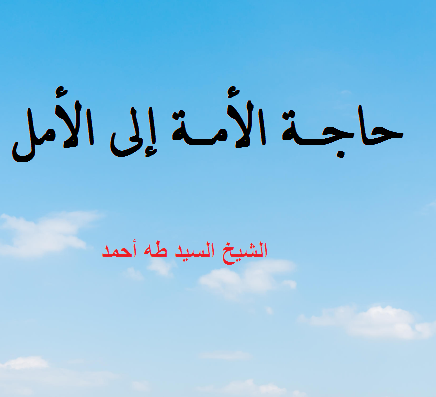 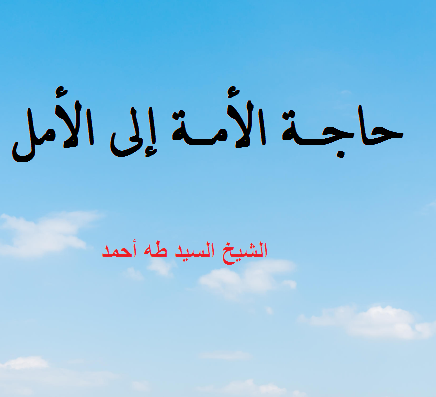 